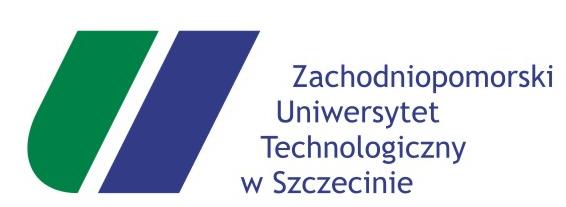 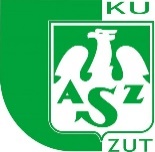 ZiUTek – Sportowe Otrzęsiny 2023Wielobój na wesoło                                                               Regulamin piłki nożnejDrużyna składa się z 5 studentek z danego wydziału. Drużyna otrzymuje 5 piłek. Uczestniczki wykonują strzały na małą bramkę z 10 m. Po wykonaniu strzałów, piłki są ustawiane przez zawodników na określonej linii.Czas konkurencji 2 minuty.Punktacja według sumy celnych strzałów na bramkę.